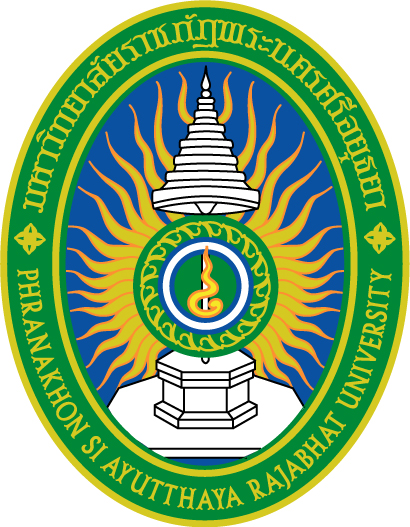 แบบรายงานการทวนสอบผลสัมฤทธิ์ประจำปีการศึกษา ..............หลักสูตรครุศาสตรบัณฑิตสาขาวิชา...............................................คณะครุศาสตร์มหาวิทยาลัยราชภัฏพระนครศรีอยุธยาวันที่..............................................สารบัญจำนวนรายวิชาที่เปิดสอนและทวนสอบในปีการศึกษา  ..............					……. วิธีการทวนสอบ											…….ผลการทวนสอบในภาพรวม ในปีการศึกษา  ..............			         		 	…….ผลการทวนสอบรายวิชา ในปีการศึกษา ............						          …….กรรมการทวนสอบ 									          …….แบบประเมินเพื่อทวนสอบผลสัมฤทธิ์ทางการเรียน  (แบบรายงาน ทสค.01)แบบรายงานการทวนสอบผลสัมฤทธิ์ระดับกระบวนวิชา ของนักศึกษาตามมาตรฐานผลการเรียนรู้ที่กําหนดใน มคอ. 3  โดย คณะกรรมการทวนสอบ สาขาวิชา...................................................ภาคเรียนที่ ........... ปีการศึกษา ………….รายวิชา ..........................................................................ผู้รับผิดชอบรายวิชา …………………………………………………………………………………………….…………ตอนที่ 1 การทวนสอบมาตรฐานผลการเรียนรู้ตอนที่ 2 ผลการพิจารณาสัดส่วนของคะแนนเก็บและเกณฑ์การตัดสินผลการเรียนคะแนนเก็บ   	(     )  เหมาะสม เนื่องจาก...........................................................................................................................................................................................................................................................	(     ) ไม่เหมาะสมเนื่องจาก ........................................................................................................................................................................................................................................................แนวทางการแก้ไข ดังนี้ ..................................................................................................................................................................................................................................................................................... เกณฑ์การตัดสินผลการเรียน   	(     )   เหมาะสม เนื่องจาก.........................................................................................................................................................................................................................................................     	(     ) ไม่เหมาะสมเนื่องจาก ........................................................................................................................................................................................................................................................แนวทางการแก้ไข ดังนี้ ......................................................................................................................................................................................................................................................................................ตอนที่ 3 ผลการพิจารณาข้อสอบระดับการให้คะแนน 	3 หมายถึง เหมาะสมอยู่ในระดับ มาก  2 หมายถึง เหมาะสมอยู่ในระดับ พอใช้                            1 หมายถึง เหมาะสมอยู่ในระดับ ควรปรับปรุงตอนที่ 4 ความสอดคล้องระหว่างหัวข้อการเรียนรู้กับมาตรฐานผลการเรียนรู้และการจัดการเรียนการสอนข้อเสนอเพื่อใช้ในการปรับปรุงวิธีการสอน......................................................................................................................................................................................................................................................................................................................................................................................................................................................................................................................................................................................................................................................รายนามคณะกรรมการทวนสอบ วิชา ...................................................................................... ลงนามรับรองการทวนสอบครั้งนี้รหัสวิชา/ชื่อวิชาผู้รับผิดชอบรายวิชามาตรฐานผลการเรียนรู้มาตรฐานผลการเรียนรู้วิธีทวนสอบผลการทวนสอบรหัสวิชา/ชื่อวิชาผู้รับผิดชอบรายวิชาด้านรายละเอียดวิธีทวนสอบผลการทวนสอบรหัสวิชา ชื่อวิชา ผู้รับผิดชอบรายวิชาคุณธรรม จริยธรรม   1.1) รัก ศรัทธาและภูมิใจในวิชาชีพครู มีจิตวิญญาณและอุดมการณ์ความเป็นครูและปฏิบัติตนตามจรรยาบรรณวิชาชีพครู    1.2) มีจิตอาสา จิตสาธารณะ อดทนอดกลั้น มีความเสียสละ  รับผิดชอบและซื่อสัตย์ต่องาน  ที่ได้รับมอบหมายทั้งด้านวิชาการและวิชาชีพ และสามารถพัฒนาตนเองอย่างต่อเนื่อง ประพฤติตนเป็นแบบอย่างที่ดีแก่ศิษย์ ครอบครัว สังคมและประเทศชาติ และเสริมสร้าง
การพัฒนาที่ยั่งยืน    1.3)  มีค่านิยมและคุณลักษณะเป็นประชาธิปไตย คือ การเคารพสิทธิ และให้เกียรติคนอื่น มีความสามัคคีและทำงานร่วมกับผู้อื่นได้ ใช้เหตุผลและปัญญาในการดำเนินชีวิตและการตัดสินใจ    1.4)มีความกล้าหาญและแสดงออกทางคุณธรรมจริยธรรม สามารถวินิจฉัย จัดการและคิดแก้ปัญหาทางคุณธรรมจริยธรรมด้วยความถูกต้องเหมาะสมกับสังคม การทำงานและสภาพแวดล้อม โดยอาศัยหลักการ เหตุผลและใช้ดุลยพินิจทางค่านิยม บรรทัดฐานทางสังคม ความรู้สึกของผู้อื่นและประโยชน์ของสังคมส่วนรวม มีจิตสำนึกในการธำรงความโปร่งใสของสังคมและประเทศชาติ ต่อต้านการทุจริตคอรัปชั่นและความไม่ถูกต้อง ไม่ใช้ข้อมูลบิดเบือน หรือการลอกเลียนผลงาน1. ประเมินโดยการสัมภาษณ์นักศึกษาที่เคยลงทะเบียน2. ประเมินจากผลงานของนักศึกษา3. สัมภาษณ์ผู้สอนความรู้     1.1) มีความรอบรู้ในหลักการแนวคิดทฤษฎีเนื้อหาสาระด้านวิชาชีพของครูอาทิค่านิยมของครู คุณธรรม จริยธรรมจรรยาบรรณ จิตวิญญาณครู ปรัชญาความเป็นครูจิตวิทยาสำหรับครู จิตวิทยาพัฒนาการ จิตวิทยาการเรียนรู้เพื่อจัดการเรียนรู้และช่วยเหลือส่งเสริมและพัฒนาผู้เรียนแก้ไขปัญหาหลักสูตรและวิทยาการการจัดการเรียนรู้ นวัตกรรมและเทคโนโลยีสารสนเทศและการสื่อสารการศึกษาและการเรียนรู้การวัดประเมินการศึกษาและการเรียนรู้การวิจัยและการพัฒนานวัตกรรมเพื่อพัฒนาผู้เรียนและภาษาเพื่อการสื่อสารสำหรับครู ทักษะการนิเทศและการสอนงาน ทักษะเทคโนโลยีและดิจิทัล ทักษะการทำงานวิจัยและวัดประเมิน ทักษะการร่วมมือสร้างสรรค์และศตวรรษที่๒๑ มีความรู้ความเข้าใจในการบูรณาการความรู้กับการปฏิบัติจริงและการบูรณาการข้ามศาสตร์อาทิการบูรณาการการสอน(Technological Pedagogical Content Knowledge: TPCK) การสอนแบบบูรณาการความรู้ทางวิทยาศาสตร์เทคโนโลยี กระบวนการทางวิศวกรรมและคณิตศาสตร์(Science Technology Engineering and MathematicsEducation: STEM Education) ชุมชนแห่งการเรียนรู้Professional( Learning Community: PLC) และมี ความรู้ในการประยุกต์ใช้     1.2)  มีความรอบรู้ในหลักการแนวคิดทฤษฎีเนื้อหาวิชาที่สอนสามารถวิเคราะห์ความรู้ และเนื้อหาวิชาที่สอนอย่างลึกซึ้งสามารถติดตามความก้าวหน้าด้านวิทยาการและนำไปประยุกต์ใช้ในการพัฒนา ผู้เรียนโดยมีผลลัพธ์การเรียนรู้และเนื้อหาสาระด้านมาตรฐานผลการเรียนรู้ด้านความรู้ของสาขา    1.3) มีความรู้เข้าใจชีวิตเข้าใจชุมชนเข้าใจโลกและการอยู่ร่วมกันบนพื้นฐานความแตกต่างทางวัฒนธรรม สามารถเผชิญและเท่าทันกับการเปลี่ยนแปลงของสังคมและสามารถนำแนวคิดปรัชญา ของเศรษฐกิจพอเพียงไปประยุกต์ใช้ในการดำเนินชีวิตและพัฒนาตน พัฒนางาน และพัฒนาผู้เรียน   1.4) มีความรู้และความสามารถในการใช้ภาษาไทยและภาษาอังกฤษเพื่อการสื่อสารตามมาตรฐาน   1.5) ตระหนักรู้ เห็นคุณค่าและความสำคัญของศาสตร์พระราชาเพื่อการพัฒนาที่ยั่งยืน นำมาประยุกต์ใช้ในการพัฒนาตน พัฒนาผู้เรียนพัฒนางานและพัฒนาชุมชน1. ผลการสอบของแต่ละรายวิชา2. ประเมินโดยการสัมภาษณ์นักศึกษาที่เคยลงทะเบียน3. สัมภาษณ์ผู้สอนทักษะทางปัญญา   1.1)  คิด ค้นหา วิเคราะห์ข้อเท็จจริง และประเมินข้อมูล สื่อ สารสนเทศจากแหล่งข้อมูลที่หลากหลายอย่างรู้เท่าทันเป็นพลเมืองตื่นรู้ มีสำนึกสากล สามารถเผชิญและก้าวทันกับการเปลี่ยนแปลงในโลกยุคดิจิทัล เทคโนโลยีข้ามแพลทฟอร์ม(Platform)และโลกอนาคต นำไปประยุกต์ใช้ในการปฏิบัติงานและวินิจฉัยแก้ปัญหาและพัฒนางานได้อย่างสร้างสรรค์ โดยคำนึงถึงความรู้ หลักการทางทฤษฎี ประสบการณ์ภาคปฏิบัติ ค่านิยม แนวคิด นโยบายและยุทธศาสตร์ชาติ  บรรทัดฐานทางสังคมและผลกระทบที่อาจเกิดขึ้น   1.2)สามารถคิดริเริ่มและพัฒนางานอย่างสร้างสรรค์   1.3)  สร้างและประยุกต์ใช้ความรู้จากการทำวิจัยและสร้างหรือร่วมสร้างนวัตกรรมเพื่อพัฒนาการเรียนรู้ของผู้เรียนและพัฒนาผู้เรียนให้เป็นผู้สร้างหรือร่วมสร้างนวัตกรรม รวมทั้งการถ่ายทอดความรู้แก่ชุมชนและสังคม 1. ประเมินโดยการสัมภาษณ์นักศึกษาที่เคยลงทะเบียน2. ประเมินจากผลงานของนักศึกษา3. สัมภาษณ์ผู้สอนทักษะความสัมพันธ์ระหว่างบุคคลและความรับผิดชอบ   1.1) เข้าใจและใส่ใจอารมณ์ความรู้สึกของผู้อื่น มีความคิดเชิงบวก มีวุฒิภาวะทางอารมณ์และทางสังคม	1.2) 	ทำงานร่วมกับผู้อื่น ทำงานเป็นทีม เป็นผู้นำและผู้ตามที่ดี มีสัมพันธภาพที่ดีกับผู้เรียน ผู้ร่วมงาน ผู้ปกครองและคนในชุมชน มีความรับผิดชอบต่อส่วนรวมทั้งด้านเศรษฐกิจ สังคมและสิ่งแวดล้อม1. ประเมินโดยการสัมภาษณ์นักศึกษาที่เคยลงทะเบียน2. ประเมินจากผลงานของนักศึกษา3. สัมภาษณ์ผู้สอนทักษะการวิเคราะห์เชิงตัวเลข การสื่อสารและการใช้เทคโนโลยี	1.1) มีทักษะการวิเคราะห์ข้อมูลสถิติ การสังเคราะห์ข้อมูลเชิงปริมาณและเชิงคุณภาพ เพื่อเข้าใจองค์ความรู้ หรือประเด็นปัญหาทางการศึกษาได้อย่างรวดเร็วและถูกต้อง1.2) 	สื่อสารกับผู้เรียน พ่อแม่ผู้ปกครอง บุคคลในชุมชนและสังคม และผู้เกี่ยวข้องกลุ่มต่าง ๆ ได้อย่างมีประสิทธิภาพโดยสามารถเลือกใช้การสื่อสารทางวาจา การเขียน หรือการนำเสนอด้วยรูปแบบต่าง ๆ โดยใช้เทคโนโลยีการสื่อสารหรือนวัตกรรมต่าง ๆ ที่เหมาะสม1.3) 	ใช้เทคโนโลยีสารสนเทศในการสืบค้นข้อมูลหรือความรู้จากแหล่งการเรียนรู้ต่าง ๆ ได้อย่างมีประสิทธิภาพ  สามารถใช้โปรแกรมสำเร็จรูปที่จำเป็นสำหรับการเรียนรู้ การจัดการเรียนรู้ การทำงาน การประชุม การจัดการและสืบค้นข้อมูลและสารสนเทศรับและส่งข้อมูลและสารสนเทศโดยใช้ดุลยพินิจที่ดีในการตรวจสอบความน่าเชื่อถือของข้อมูลและสารสนเทศอีกทั้งตระหนักถึงการละเมิดลิขสิทธิ์และการลอกเลียนผลงาน1. ประเมินโดยการสัมภาษณ์นักศึกษาที่เคยลงทะเบียน2. ประเมินจากผลงานของนักศึกษา          3. สัมภาษณ์ผู้สอนวิธีวิทยาการจัดการเรียนรู้      1.1) 	สามารถเลือกใช้ปรัชญาตามความเชื่อในกสร้างหลักสูตรรายวิชาการออกแบบ เนื้อหาสาระกิจกรรมการเรียนสอน สื่อและเทคโนโลยีการสื่อสารการวัดและประเมินผู้เรียนการบริหารจัดการชั้นเรียนการจัดการเรียนโดยใช้แหล่งการเรียนรู้ในโรงเรีย และนอกโรงเรียนแหล่งการเรียนรู้แบบเปิด ได้อย่างเหมาะสมกับสภาพบริบทที่ต่างกันของผู้เรียนและพื้นที่   1.2)  สามารถในการนำความรู้ทางจิตวิทยาไปใช้ในการวิเคราะห์ผู้เรียนเป็นรายบุคคล ออกแบบกิจกรรม การจัดเนื้อหาสาระ การบริหารจัดการและกลไกการช่วยเหลือ แก้ไขและส่งเสริมพัฒนาผู้เรียนที่ตอบสนองความต้องการความสนใจ ความถนัดและศักยภาพของผู้เรียนที่มีความแตกต่างระหว่างบุคคล ทั้งผู้เรียนปกติและผู้ที่มีความต้องการจำเป็นพิเศษหรือผู้เรียนที่มีข้อจำกัดทางกาย   1.3)  จัดกิจกรรมและออกแบบการจัดการเรียนรู้ให้ผู้เรียนได้เรียนรู้จากประสบการณ์  ผ่านการลงมือปฏิบัติและการทำงานในสถานการณ์จริง ส่งเสริมการพัฒนาการคิด การทำงาน การจัดการ การเผชิญสถานการณ์ ฝึกการปฏิบัติให้ทำได้ คิดเป็น ทำเป็น โดยบูรณาการการทำงานกับการเรียนรู้ คุณธรรมจริยธรรม สามารถประยุกต์ความรู้มาใช้เพื่อป้องกัน แก้ไขปัญหา และพัฒนา ด้วยความความซื่อสัตย์ สุจริตมีวินัยและรับผิดชอบต่อผู้เรียนโดยยึดผู้เรียนสำคัญที่สุด     1.4) สร้างบรรยากาศ และจัดสภาพแวดล้อมสื่อการเรียนแหล่งวิทยาการเทคโนโลยี วัฒนธรรมและภูมิปัญญาทั้งในและนอกสถานศึกษาเพื่อการเรียนรู้มีความสามารถในการประสานงานและสร้างความร่วมมือกับบิดามารดาผู้ปกครองและบุคคลในชุมชนทุกฝ่ายเพื่ออำนวยความสะดวกและร่วมมือกันพัฒนาผู้เรียนให้มีความรอบรู้มีปัญญารู้คิดและเกิดการใฝ่รู้อย่างต่อเนื่องให้เต็มตามศักยภาพ    1.5) สามารถจัดการเรียนการสอนให้นักเรียนมีทักษะศตวรรษที่ 21 เช่นทักษะการเรียนรู้ ทักษะการรู้เรื่องทักษะการคิดทักษะชีวิตทักษะการทำงานแบบร่วมมือทักษะการใช้ภาษาเพื่อการสื่อสาร ทักษะเทคโนโลยีและการดำเนินชีวิตตามหลักปรัชญาของเศรษฐกิจพอเพียงและสามารถนำทักษะเหล่านี้มาใช้ในการจัดการเรียนรู้เพื่อพัฒนาผู้เรียนและการพัฒนาตนเอง1. ประเมินโดยการสัมภาษณ์นักศึกษาที่เคยลงทะเบียน2. ประเมินจากผลงานของนักศึกษา          3. สัมภาษณ์ผู้สอนประเภทข้อสอบเก็บคะแนน 1ข้อสอบเก็บคะแนน 2 (ถ้ามี)ข้อสอบปลายภาคผลการพิจารณา/ลักษณะ(   )   อัตนัย  (   )   ปรนัย(   )   อัตนัย  (   )   ปรนัย(   )   อัตนัย  (   )   ปรนัย1. ความเหมาะสมของลักษณะข้อสอบ(   ) 3  (   ) 2  (   )  1(   ) 3  (   ) 2  (   )  1(   ) 3  (   ) 2  (   )  12. ความครอบคลุมกับเนื้อหา(   ) 3  (   ) 2  (   )  1(   ) 3  (   ) 2  (   )  1(   ) 3  (   ) 2  (   )  13. ความสอดคล้องกับผลการเรียนรู้ที่คาดหวัง(   ) 3  (   ) 2  (   )  1(   ) 3  (   ) 2  (   )  1(   ) 3  (   ) 2  (   )  14. ความเหมาะสมของวิธีการตรวจให้คะแนน(   ) 3  (   ) 2  (   )  1(   ) 3  (   ) 2  (   )  1(   ) 3  (   ) 2  (   )  1สิ่งที่ควรปรับปรุงหัวข้อ/วิธีการทวนสอบรายละเอียดการทวนสอบระดับความสอดคล้องระดับความสอดคล้องระดับความสอดคล้องระดับความสอดคล้องระดับความสอดคล้องรายละเอียดที่ไม่สอดคล้องหัวข้อ/วิธีการทวนสอบรายละเอียดการทวนสอบมากที่สุดมากปานกลางน้อยน้อยที่สุดรายละเอียดที่ไม่สอดคล้อง1. ความสอดคล้องของวิธีการจัดการเรียนการสอนกับผลการเรียนรู้   1) ด้านคุณธรรม   2) ด้านความรู้   3) ด้านทักษะความสัมพันธ์   4) ด้านทักษะ ความสัมพันธ์ระหว่างบุคคลและความรับผิดชอบ   5) ด้านทักษะการวิเคราะห์เชิงตัวเลข การสื่อสารและการใช้เทคโนโลยีสารสนเทศ   6) ด้านวิธีวิทยาการจัดการเรียนรู้ตรวจสอบจากมคอ.3 ว่ามีการจัดการเรียนการสอนครบถ้วนตามผลการเรียนรู้หรือไม่2. เนื้อหาการสอนตรวจสอบจากมคอ.5 ว่าตรงกับ มคอ.3หรือไม่3. การวัดและประเมินผล   1) วิธีการวัดและประเมินผล   2) ทวนสอบคะแนนและเกรด   3) สุ่มตรวจข้อสอบ- ทวนสอบจาก มคอ.3 หมวดที่4ส่วนที่เป็นการประเมินผลในแต่ละมาตรฐานการเรียนรู้กับการวัดและประเมินผลจริง- ทวนสอบ มคอ.3หมวดที่5 ส่วนที่2จากคะแนนที่กำหนดไว้กับคะแนนที่ได้จริง- ทวนสอบจาก มคอ.3หมวดที่ 5ส่วนที่2ว่าแผนการประเมิน(สัปดาห์ที่จะประเมิน)กับการประเมินจริงลงชื่อ...........................................................(...........................................................)ประธานกรรมการลงชื่อ..........................................................(................................................................)กรรมการลงชื่อ...........................................................(...........................................................)กรรมการลงชื่อ...........................................................(.............................................................)กรรมการและเลขานุการ                             วันที่....................เดือน.......................................พ.ศ. ............................                             วันที่....................เดือน.......................................พ.ศ. ............................